adidas Originals представя обувките NMD за сезон есен/зима 2016 Определи бъдещето. Преоткрий миналото.Култова маратонка за градски приключения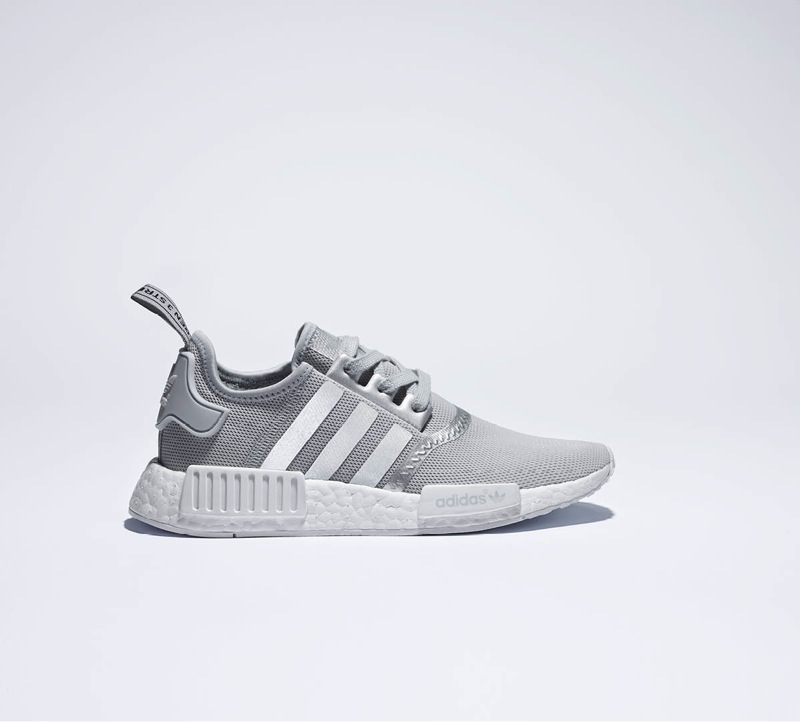 София, 18.08.2016 – Днес, adidas Originals представи новите модели на емблематичните обувки NMD за сезон есен/зима 2016 едновременно със световната им премиера в новооткрития магазин adidas Originals в Mall of Sofia. Наследството на adidas се корени в спорта, но adidas Originals е посветена на еволюцията от сливането между спорта и уличната културата. Връзката между спорта и лайфстайла постоянно се развива. adidas Originals, е марка посветена на обвързването на спортното облекло със стрийт културата. adidas Originals се превърна в културен феномен, променил идеята за оригиналност. Стилът на улицата получи нова значимост. Автентичността на adidas Originals днес вече не е фокусирана в транслиране на миналото в настоящето, а в отношението между минало и бъдеще. Тя включва иновации, но само такива, които не забравят миналото. Използва визуален език, основан на реалността, който никога не се опитва да отрази ежедневието на потребителите, а да го промени. Създаден за съвременен номадски начин на живот, NMD съчетават класиката и иновациите в препратки към някои от най-прогресивните модели на adidas като Micro Pacer, Rising Star и Boston Super. Новите модели за есен/зима 2016 показват как миналото вдъхновява бъдещето. Тези обувки отдават почит на колективната памет на adidas, като смело експериментират с нови форми и материали. NMD технически е маратонка за бягане, но е изработена като лайфстайл обувка. Модерната външна конструкция е с подчертан силует и смели детайли, които изграждат динамичния образ на обувката. Средната част на подметката на NMD е изградена с помощта на BOOST технологията, съчетана с EVA елементи, които придават издръжливост и динамичност на цялата подметка, а горната част залага на здравината на технологията на Primeknit на adidas, осигурявайки нови нива на стабилност и динамика.Градовете са много повече, от това, което виждаме. Споменът от звуците е невидим, но винаги присъства, за да свърже мястото с неговото минало. Утрешния ден е вдъхновението да преоткриваш града чрез историята на неговите звуци. Определи бъдещето. Преоткрий миналото. www.adidas.comЗа допълнителна информация, моля свържете се с:Георги МанчевPR Manager – B+REDEmail: george.manchev@bplusred.comTel: +359 88 8576999